Leerlingen Tevredenheidspeilingen 2017 basisschool De ZuidwesterLeerlingentevredenheidspeiling groep 6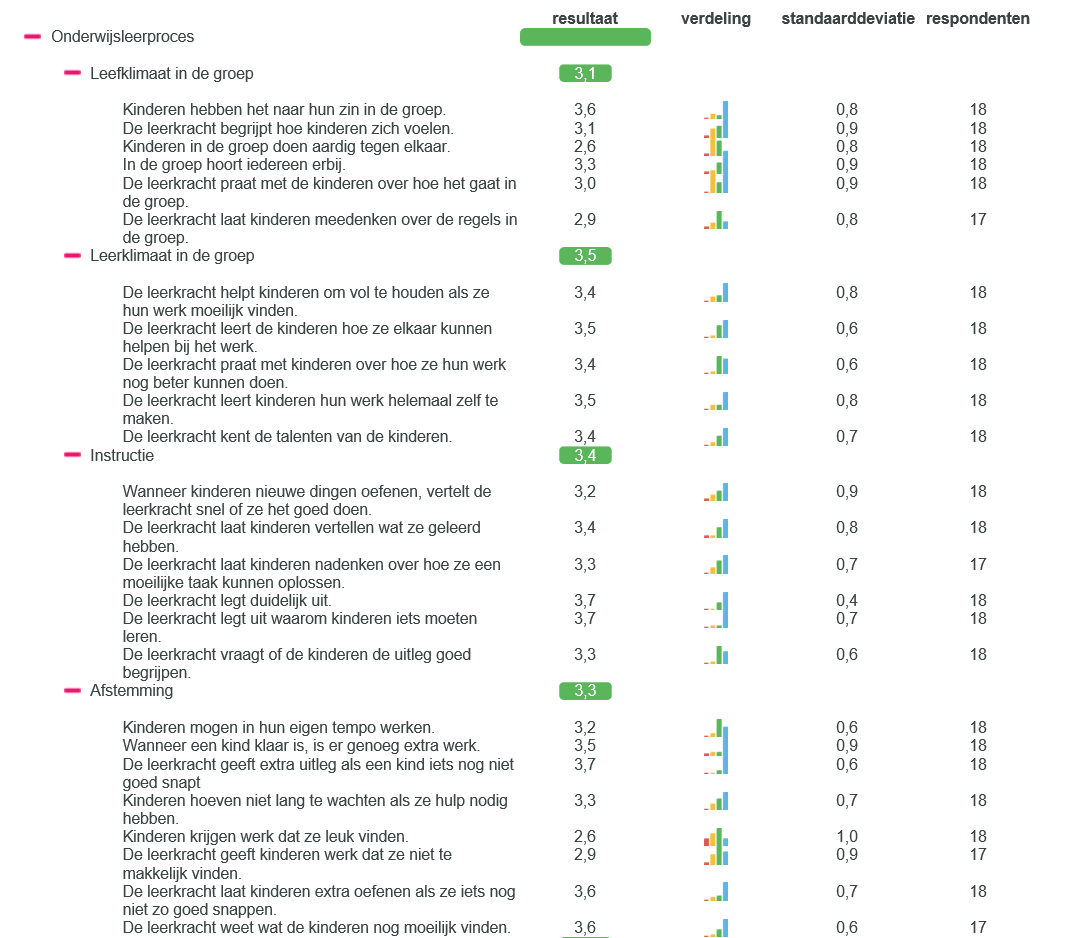 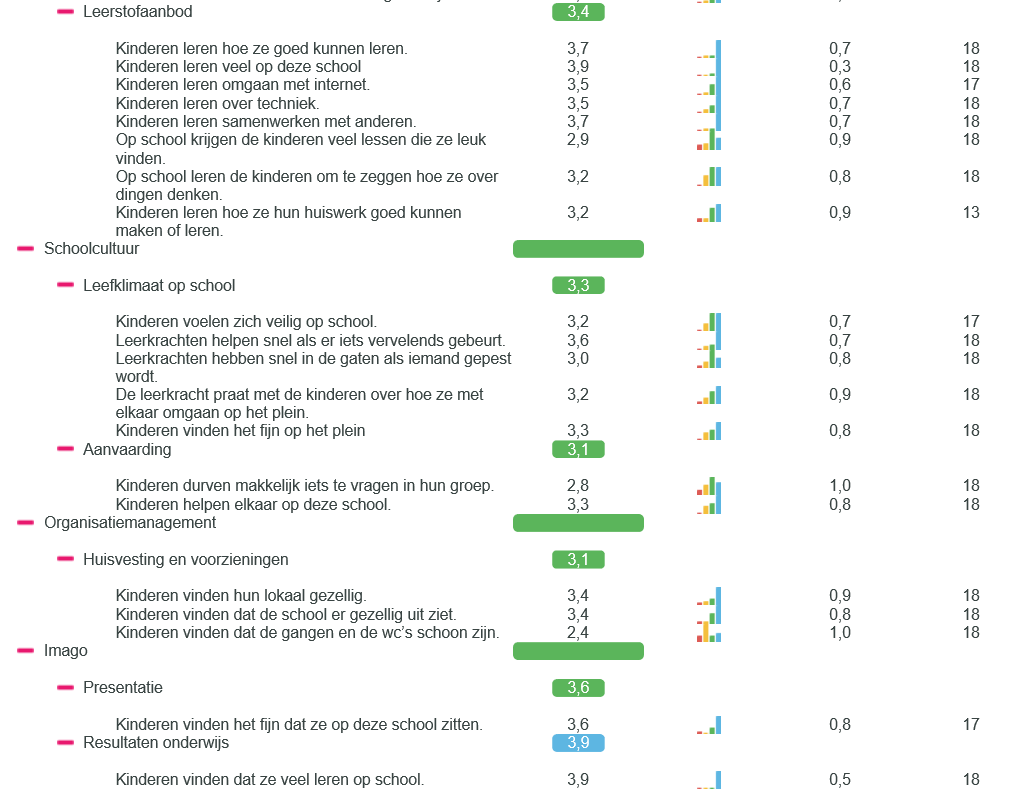 Leerlingentevredenheidspeiling groep 6/7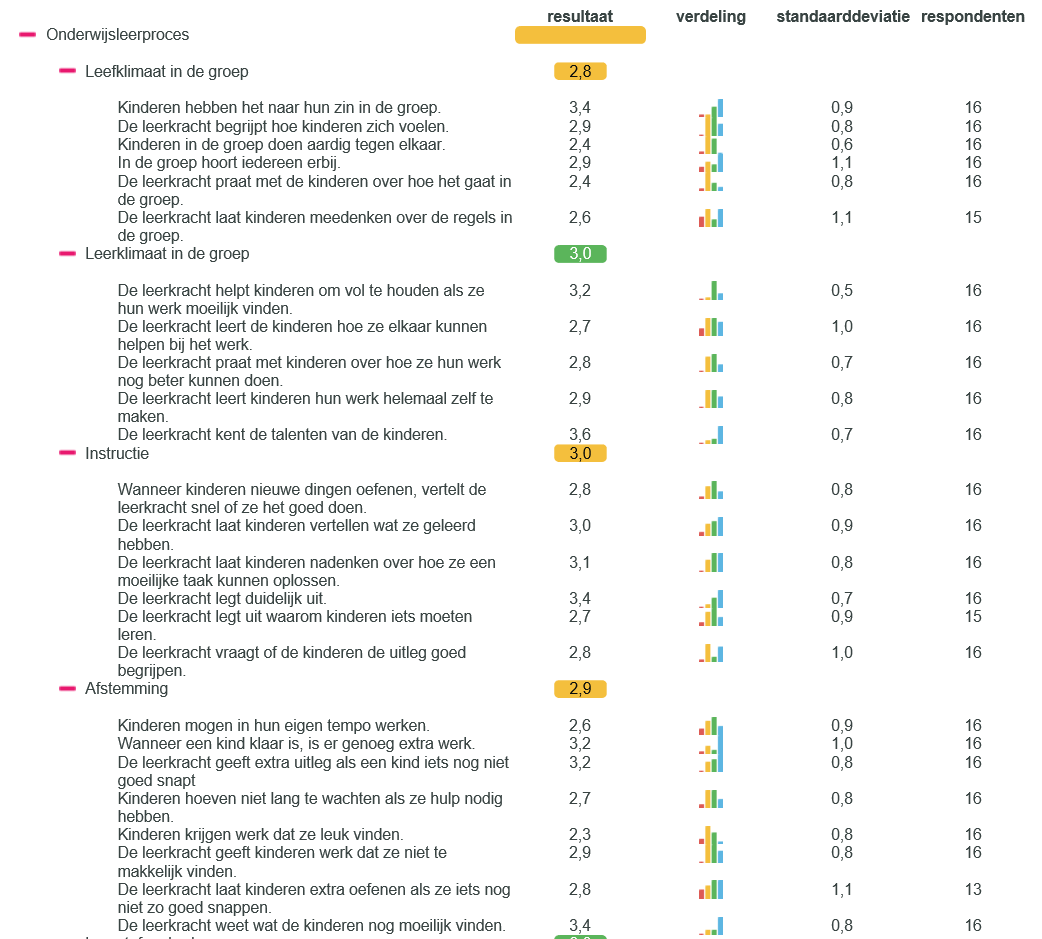 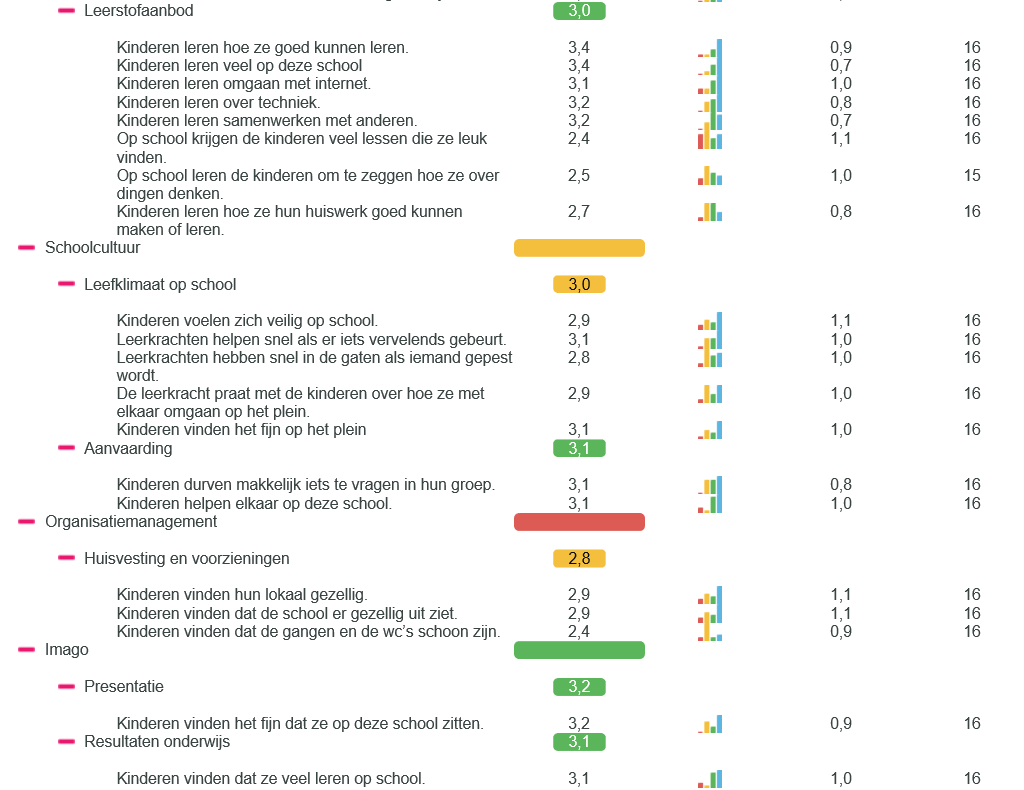 Leerlingentevredenheidspeiling groep 7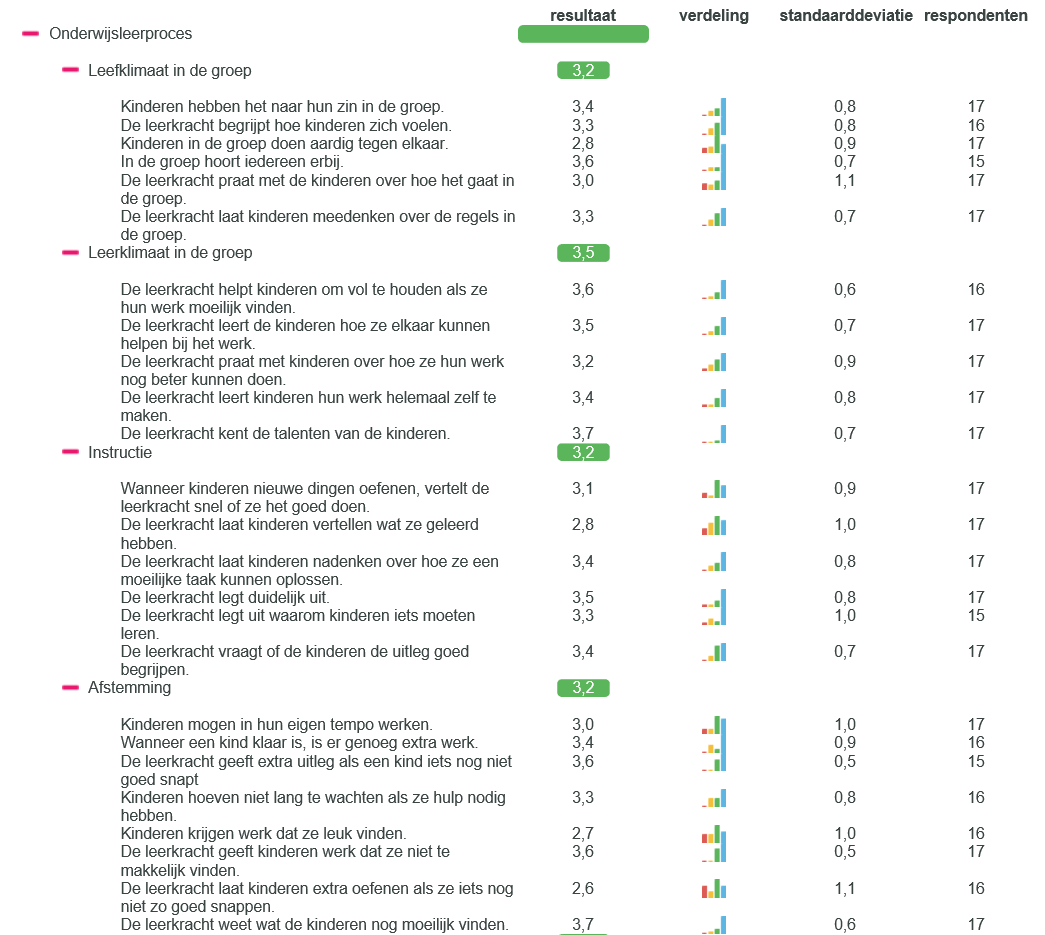 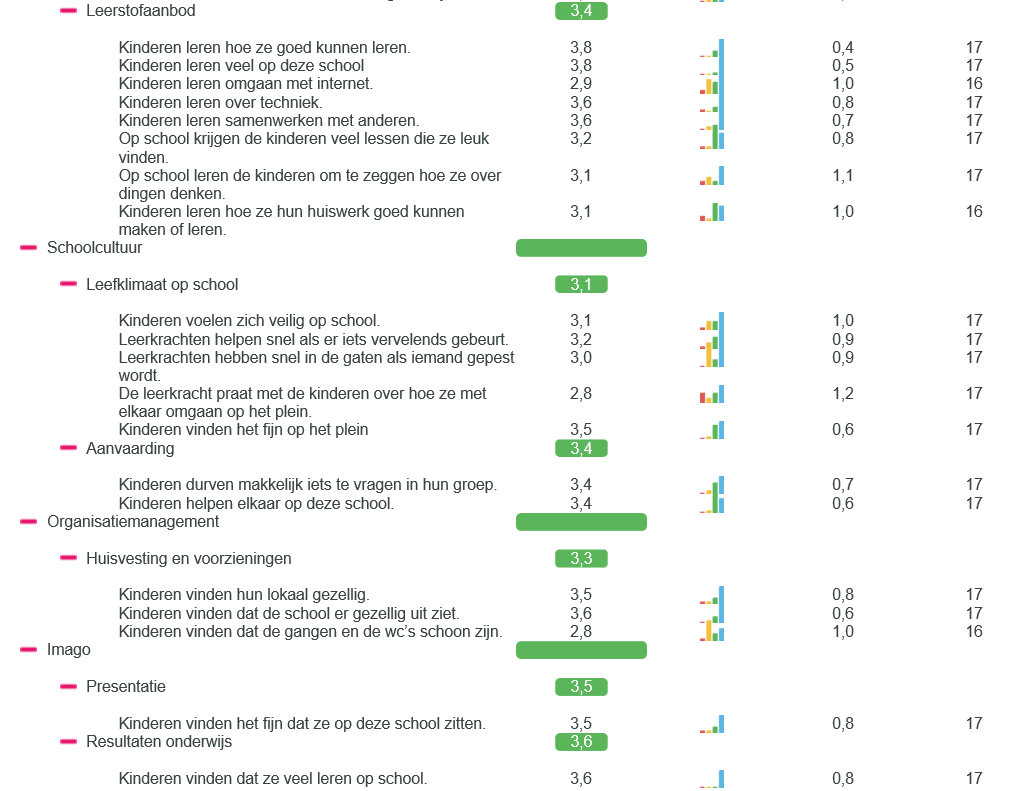 Leerlingentevredenheidspeiling groep 8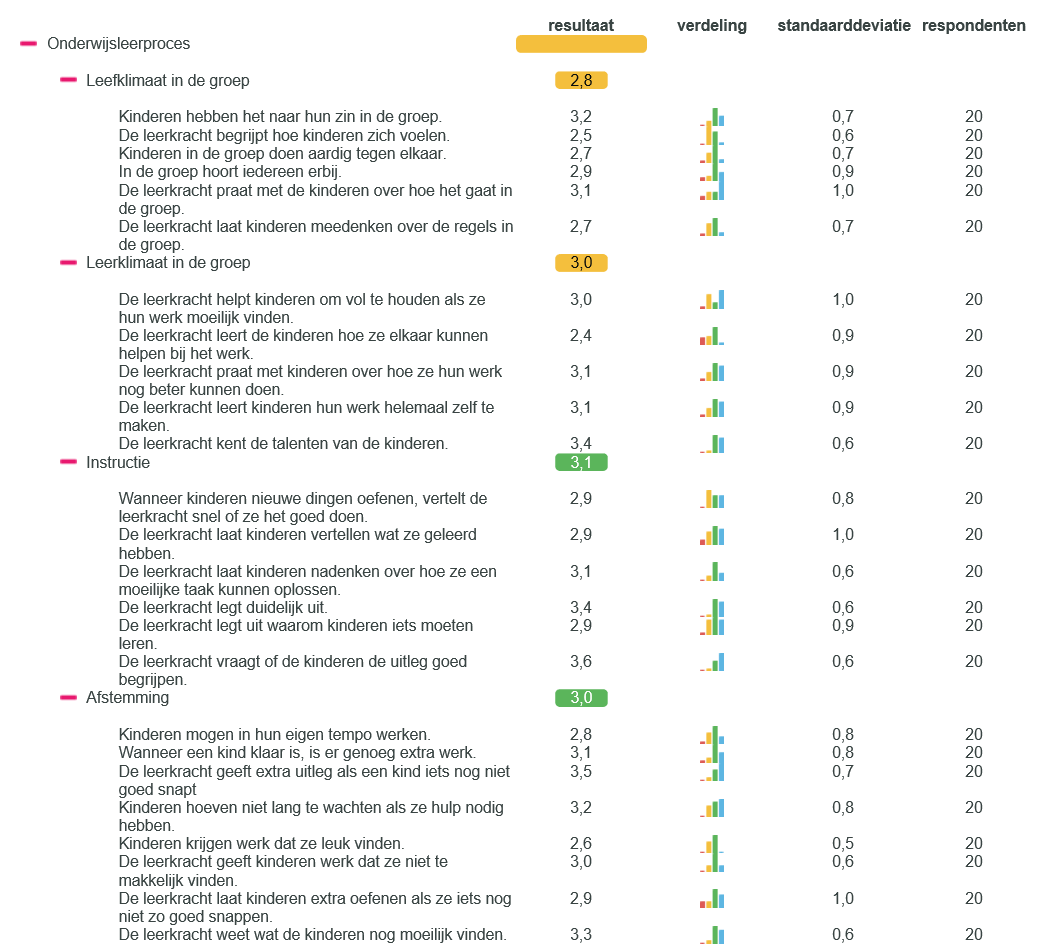 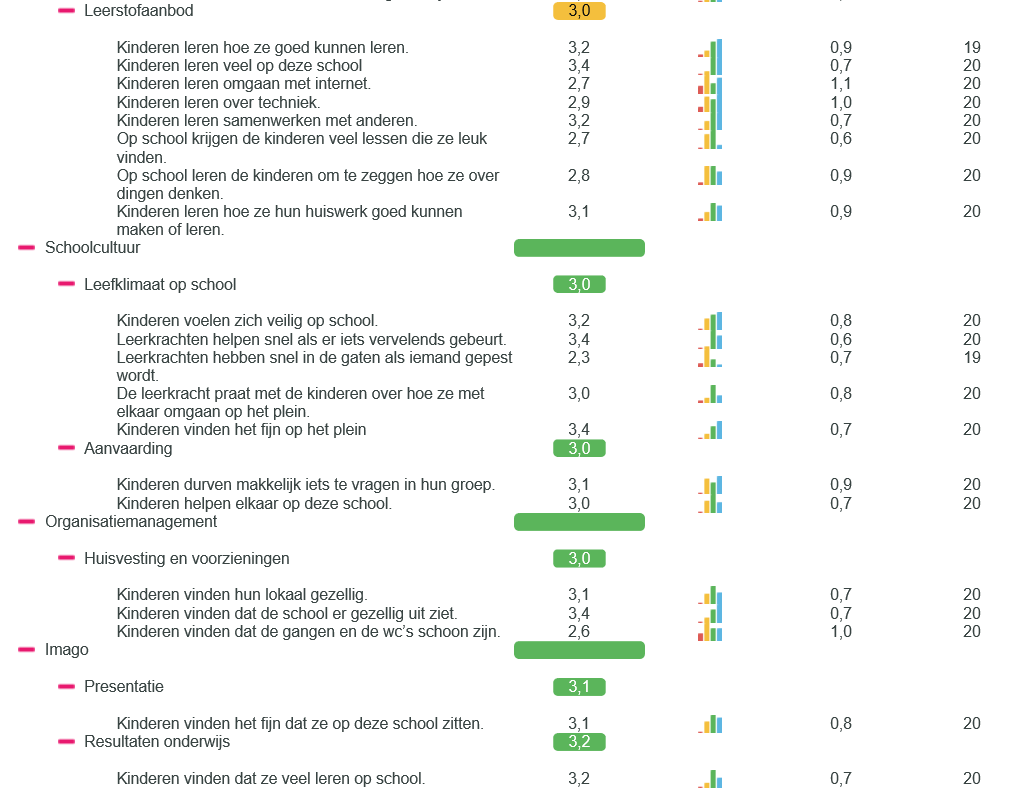 